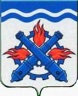 РОССИЙСКАЯ ФЕДЕРАЦИЯДУМА ГОРОДСКОГО ОКРУГА ВЕРХНЯЯ ТУРАШЕСТОЙ СОЗЫВШестьдесят шестое заседание РЕШЕНИЕ №  9	16 февраля 2023 годаг. Верхняя ТураОтчет о деятельности Контрольного органа Городского округа Верхняя Тура за 2022 год и основные направления деятельности в 2023 годуЗаслушав и обсудив отчет председателя Контрольного органа Городского округа Верхняя Тура об итогах деятельности за 2022 год, руководствуясь Федеральным законом от 07.02.2011 № 6-ФЗ  «Об общих принципах организации и деятельности контрольно-счетных органов субъектов Российской Федерации и муниципальных образований», положением «О Контрольном органе Городского округа Верхняя Тура», утвержденным решением Думы от 24.03.2022 № 25, ДУМА ГОРОДСКОГО ОКРУГА ВЕРХНЯЯ ТУРА РЕШИЛА:1. Принять к сведению отчет о деятельности Контрольного органа Городского округа Верхняя Тура за 2022 год и основных направлениях деятельности в 2023 году (прилагается). 2. Опубликовать настоящее решение в муниципальном Вестнике Администрации Городского округа Верхняя Тура и разместить на официальном сайте Городского округа Верхняя Тура.3.  Настоящее решение вступает в силу с момента подписания.4. Контроль исполнения настоящего решения возложить на постоянную депутатскую комиссию по экономической политике и муниципальной собственности (председатель Орлов М.О.).Председатель ДумыГородского округа Верхняя Тура    	             		             И.Г. МусагитовПриложение к Решению Думы Городского округа Верхняя Тура от 16 февраля 2023 года № 9Отчет о деятельности Контрольного органа Городского округа Верхняя Тура за 2022 год и основные направления деятельности в 2023 году1. Вводные положенияОтчет о деятельности Контрольного органа Городского округа Верхняя Тура за 2022 год и основных направлениях его деятельности в 2023 году подготовлен в соответствие пункту 2 статьи 19 Федерального закона от                          7 февраля 2011 года № 6-ФЗ «Об общих принципах организации и деятельности контрольно-счетных органов субъектов Российской Федерации и муниципальных образований», пункту 20.2. раздела 20 Положения «О Контрольном органе Городского округа Верхняя Тура», утвержденного Решением Думы Городского округа Верхняя Тура от 24 марта 2022 года № 25, Регламентом Контрольного органа Городского округа Верхняя Тура, утвержденного распоряжением председателя Контрольного органа от 15.04.2022 № 7. В представленном отчете отражены результаты деятельности Контрольного органа по реализации полномочий, определенных законодательством Российской Федерации и Свердловской области, Положением о Контрольном органе.1.1. Задачи и функции  Контрольного органа Контрольный орган Городского округа Верхняя Тура (далее – Контрольный орган) является постоянно действующим органом местного самоуправления, осуществляющим внешний муниципальный финансовый контроль. Контрольный орган обладает организационной и функциональной независимостью и осуществляет свою деятельность самостоятельно.Полномочия Контрольного органа определены Федеральным законом № 6-ФЗ, Бюджетным кодексом Российской Федерации, Уставом Городского округа Верхняя Тура (далее – Устав городского округа) и Положением о Контрольном органе.К основным полномочиям Контрольного органа относятся:- организация и осуществление контроля за законностью и эффективностью использования средств местного бюджета, а также иных средств в случаях, предусмотренных законодательством Российской Федерации; - экспертиза проектов местного бюджета, проверка и анализ обоснованности его показателей; - внешняя проверка годового отчета об исполнении местного бюджета; - проведение аудита в сфере закупок товаров, работ и услуг в соответствии с Федеральным законом от 5 апреля 2013 года № 44-ФЗ «О контрактной системе в сфере закупок товаров, работ, услуг для обеспечения государственных и муниципальных нужд»; - оценка эффективности формирования муниципальной собственности, управления и распоряжения такой собственностью и контроль за соблюдением установленного порядка формирования такой собственности, управления и распоряжения такой собственностью (включая исключительные права на результаты интеллектуальной деятельности); - оценка эффективности предоставления налоговых и иных льгот и преимуществ, бюджетных кредитов за счет средств местного бюджета, а также оценка законности предоставления муниципальных гарантий и поручительств или обеспечения исполнения обязательств другими способами по сделкам, совершаемым юридическими лицами и индивидуальными предпринимателями за счет средств местного бюджета и имущества, находящегося в муниципальной собственности; - экспертиза проектов муниципальных правовых актов в части, касающейся расходных обязательств городского округа, экспертиза проектов муниципальных правовых актов, приводящих к изменению доходов местного бюджета, а также муниципальных программ (проектов муниципальных программ); - анализ и мониторинг бюджетного процесса в городском округе, в том числе подготовка предложений по устранению выявленных отклонений в бюджетном процессе и совершенствованию бюджетного законодательства Российской Федерации; - проведение оперативного анализа исполнения и контроля за организацией исполнения местного бюджета в текущем финансовом году, ежеквартальное представление информации о ходе исполнения местного бюджета, о результатах проведенных контрольных и экспертно-аналитических мероприятий в Думу городского округа и главе городского округа; - осуществление контроля за состоянием муниципального внутреннего и внешнего долга; - оценка реализуемости, рисков и результатов достижения целей социально-экономического развития городского округа, предусмотренных документами стратегического планирования Городского округа Верхняя Тура, в пределах компетенции Контрольного органа; -  участие в пределах полномочий в мероприятиях, направленных на противодействие коррупции; -  иные полномочия в сфере внешнего муниципального финансового контроля, установленные федеральными законами, законами Свердловской области, Уставом городского округа и нормативными правовыми актами Думы Городского округа Верхняя Тура, к ним также  относятся:-) Бюджетный кодекс РФ статья  268.1:контроль за соблюдением положений правовых актов, регулирующих бюджетные правоотношения, правовых актов, обусловливающих публичные нормативные обязательства и обязательства по иным выплатам физическим лицам из бюджетов бюджетной системы Российской Федерации, а также за соблюдением условий государственных (муниципальных) контрактов, договоров (соглашений) о предоставлении средств из соответствующего бюджета;контроль за достоверностью, полнотой и соответствием нормативным требованиям составления и представления бюджетной отчетности главных администраторов бюджетных средств, квартального и годового отчетов об исполнении бюджета;контроль в других сферах, установленных Федеральным законом             № 6-ФЗ.-) Федеральный закон от 05.04.2013 № 44-ФЗ «О контрактной системе в сфере закупок товаров, работ, услуг для обеспечения государственных и муниципальных нужд», статья 98 «Аудит в сфере закупок»:контрольно-счетные органы в пределах своих полномочий осуществляют анализ и оценку результатов закупок, достижения целей осуществления закупок.В процессе реализации указанных полномочий Контрольный орган осуществляет проведение контрольных и экспертно-аналитических мероприятий.Контрольные полномочия Контрольного органа распространяются:1) на органы местного самоуправления и муниципальные органы, муниципальные учреждения и муниципальные унитарные предприятия, а также иные организации, если они используют имущество, находящееся в собственности городского округа;2) на иные организации при осуществлении проверки соблюдения условий получения ими субсидий, кредитов, гарантий за счёт средств бюджета городского округа в порядке контроля за деятельностью главных распорядителей (распорядителей) и получателей средств бюджета городского округа, предоставивших указанные средства, в случаях, если возможность проверок указанных организаций установлена в договорах о предоставлении субсидий, кредитов, гарантий за счёт средств бюджета городского округа.3) на объекты муниципального финансового контроля, установленные статьей 266.1. Бюджетного кодекса Российской Федерации (хозяйственные товарищества и общества с участием публично-правовых образований в их уставных (складочных) капиталах, а также коммерческие организации с долей (вкладом) таких товариществ и обществ в их уставных (складочных) капиталах; юридические лица (за исключением государственных (муниципальных) учреждений, государственных (муниципальных) унитарных предприятий, государственных корпораций и государственных компаний, хозяйственных товариществ и обществ с участием публично-правовых образований в их уставных (складочных) капиталах, а также коммерческих организаций с долей (вкладом) таких товариществ и обществ в их уставных (складочных) капиталах), индивидуальные предприниматели, физические лица в части соблюдения ими условий договоров (соглашений) о предоставлении средств соответствующего бюджета бюджетной системы Российской Федерации, договоров (соглашений) о предоставлении государственных или муниципальных гарантий; органы управления государственными внебюджетными фондами; кредитные организации, осуществляющие отдельные операции с бюджетными средствами, в части соблюдения ими условий договоров (соглашений) о предоставлении средств из соответствующего бюджета бюджетной системы Российской Федерации).1.2. Основные направления деятельности Контрольного органа в 2022 годуВ 2022 году деятельность Контрольного органа осуществлялась в соответствии с планами работы, утвержденными распоряжениями председателя Контрольного органа от 27.12.2021 № 11 «Об утверждении плана работы Контрольного органа Городского округа Верхняя Тура на первое полугодие 2022 года» и от 27.05.2022 № 9 «Об утверждении плана работы Контрольного органа Городского округа Верхняя Тура на второе  полугодие 2022 года» (с изменениями от 09.02.2022 №3; от 28.09.2022 № 15).  В целях реализации полномочий по осуществлению внешнего финансового контроля, установленных статьей 268.1 Бюджетного Кодекса Российской Федерации, а также аудита в сфере закупок товаров, работ, услуг для обеспечения государственных (муниципальных) нужд, предусмотренных статьей 98 Федерального закона от 05 апреля 2013 года № 44-ФЗ «О контрактной системе в сфере закупок товаров, работ, услуг для обеспечения государственных и муниципальных нужд» проведено 4 контрольных мероприятия и 2 экспертно - аналитических мероприятия, информация представлена ниже:Контрольные мероприятия:Экспертно-аналитические мероприятия:2. Контроль формирования и исполнения местного бюджета в 2022 годуВ целях реализации бюджетных полномочий, установленных частью 2 статьи 157 Бюджетного Кодекса Российской Федерации, Контрольным органом проведена  экспертиза 30 проектов муниципальных нормативных правовых актов. По результатам проведенной финансово-экономической экспертизы проектов нормативных правовых актов Контрольным органом подготовлено и направлено 30 заключений. Количество проектов муниципальных правовых актов, в которых выявлены недостатки, составило 13. По результатам проведенных экспертиз направлены предложения, которые были учтены при принятии решений Думы. Также Контрольным органом проведены экспертизы проекта Решения Думы об исполнении бюджета за 2021 год и  проекта бюджета Городского округа Верхняя Тура на 2023 год и плановый период 2024 и 2025 годы, с одновременным проведением экспертизы паспортов муниципальных программ городского округа:- Муниципальная программа «Повышение эффективности деятельности органов местного самоуправления Городского округа Верхняя Тура до 2025 года»;- Муниципальная программа «Строительство, развитие и содержание объектов городского и дорожного хозяйства Городского округа Верхняя Тура до 2027 года»;- Муниципальная программа «Развитие системы образования в Городском округе Верхняя Тура до 2025 года»;- Муниципальная программа «Развитие культуры, физической культуры, спорта и молодежной политики в Городском округе Верхняя Тура до 2025 года»;- Муниципальная программа «Формирование современной городской среды на территории Городского округа Верхняя Тура на 2018-2027 годы».По результатам проведенных экспертиз подготовлены два заключения, которые направлены в Думу городского округа. Кроме того, в течение года рассматривались отчеты об исполнении бюджета городского округа, и в рамках последующего контроля проведена внешняя проверка отчета об исполнении местного бюджета за 2021 год, включающая в себя проверку годовой бюджетной и бухгалтерской отчетности главных распорядителей, главных администраторов и получателей средств местного бюджета.По результатам проверки годового отчета об исполнении бюджета городского округа за 2021 год Контрольным органом сделан вывод о том, что предоставленная в ходе проверки информация содержит достоверные данные, консолидированная отчетность признана достоверной и полной. 3. Основные итоги контрольной и экспертно-аналитической деятельности в 2022 годуВ 2022 году контрольными мероприятиями и экспертно - аналитическими мероприятиями было охвачено 10 объектов (в том числе 8 объектов - контрольные мероприятия, 2 объекта – экспертно - аналитические мероприятия). В расчет не взяты объекты по внешней проверке отчета об исполнении бюджета, поскольку проверка осуществляется по всем главным администраторам, администраторам, главным распорядителям, распорядителям средств местного бюджета, и получателям бюджетных субсидий.По результатам проведенных контрольных и экспертно - аналитических мероприятий составлено 8 актов и 2 заключения,  внесено 5 представлений по устранению выявленных нарушений и направлено 5 информационных писем. Объектами контроля 4 представления исполнены, 1 поставлено на контроль со сроком исполнения в 2023 году.По результатам проведенных контрольных мероприятий объектам проверок предложено: Проверка использования бюджетных средств, выделенных в 2021 году на реализацию мероприятий по подпрограмме «Энергосбережение и повышение энергетической эффективности в Городском округе Верхняя Тура»Объект проверки – Администрация Городского округа Верхняя  Тура.Объекту проверки направлено информационное письмо, в котором указаны нарушения и замечания, выявленные в ходе проведения контрольного мероприятия. Предложено детально рассмотреть замечания и нарушения, изложенные в письме, принять их во внимание, в дальнейшем предпринять все меры, позволяющие исключить совершение аналогичных нарушений. Проверка соблюдения установленного «Порядка списания муниципального имущества Городского округа Верхняя Тура», за 2021 год и истекший период 2022 года.Объектами проверки стали 3 учреждения: Администрация Городского округа Верхняя Тура, (далее – администрация), муниципальное бюджетное учреждение «Благоустройство» (далее - МБУ «Благоустройство»), муниципальное бюджетное учреждение культуры «Городской Центр Культуры и Досуга Городского округа Верхняя Тура» (далее – МБУ «ГЦКиД»).  Администрации, предложено: В Порядок списания муницпального имущества внести изменения:- установить конкретные случаи для привлечения эксперта и экспертных ор-ганизаций, обладающих специальными знаниями по вопросам списания муници-пального имущества;- наименование главы V Порядка списания привести в соответствии с содер-жанием данной главы. - пункт 10 Порядка списания изложить с учетом норм статьи 6 БК РФ и статьи 9.2. Федерального закона № 7-ФЗ.МБУ «Благоустройство» предложено: Списать с балансового учета триммер  Brait br – 580c  в количестве 1 шт., балансовой стоимостью 5 200,00 рублей.Также в адрес объектов проверки направлены информационные письма с предложением рассмотреть указанные в письмах замечания и нарушения,  принять их во внимание и предпринять все меры, позволяющие исключить совершение аналогичных нарушений. Проверка целевого и эффективного использования бюджетных средств выделенных на обеспечение деятельности муниципальному казенному учреждению «Централизованная бухгалтерия Городского округа Верхняя Тура, за 2021 год и пять месяцев 2022 года»Объекты проверки: Муниципальное казенное учреждение «Централизованная бухгалтерия Городского округа Верхняя Тура» (далее – МКУ «ЦБГО»), Администрация Городского округа Верхняя Тура.МКУ «ЦБГО» предложено:Назначить контрактного управляющего ответственного за осуществление закупки или нескольких закупок, включая исполнение каждого контракта, с определением его функций и полномочий в соответствии с требованиями статьи 38 Федерального закона № 44-ФЗ. Указывать идентификационный код закупки в контрактах, заключенных в соответствии с пунктом 4 части 1 статьи 93 Федерального закона № 44-ФЗ.Фактическую численность работников в должности «экономист», привести в соответствие с утвержденным штатным расписанием.  «Проверка, результативности, целевого и эффективного использования средств бюджета Городского округа Верхняя Тура, предоставленных муниципальному бюджетному учреждению «Благоустройство» в виде субсидий на финансовое обеспечение муниципального задания и на иные цели с проведением аудита в сфере закупок, за 2021 год»Объектами проверки стали 2 учреждения: Администрация Городского округа Верхняя Тура, (далее – администрация), муниципальное бюджетное учреждение «Благоустройство» (далее - МБУ «Благоустройство»). МБУ «Благоустройство» предложено:Информацию (сведения) о муниципальном учреждении размещать на официальном сайте в сети Интернет (www.bas.gov.ru) в сроки установленные приказом Минфина России № 86н, а также Порядком составления и утверждения плана – финансовой хозяйственной деятельности утвержденным постановлением администрации Городского округа Верхняя Тура от 29.01.2020 № 9. План – график закупок товаров работ, услуг на очередной финансовый год и плановый период утверждать в сроки установленные частью 7 статьи 16 Федерального закона № 44-ФЗ.  Информацию об исполнении контрактов для включения в реестр контрактов, направлять в сроки установленные статьей 103 Федерального закона  № 44-ФЗ.  При заключении муниципальных контрактов в соответствии с пунктом 1 части 1 статьи 30 Федерального закона № 44-ФЗ, соблюдать требования пункта 8.1 части 8 статьи 96 Федерального закона № 44-ФЗ.  В муниципальных контрактах заключенных в соответствии с пунктом 4 части 1 статьи 93 Федерального закона № 44-ФЗ указывать идентификационный код закупки.  Вернуть в бюджет Городского округа Верхняя Тура субсидии, израсходованные на цели не соответствующие условиям их получения в сумме 120 129,61 рублей.Аудит в сфере закупок товаров, работ и услуг муниципального бюджетного образовательного учреждения дополнительного образования детей «Центр внешкольной работы по военно-патриотическому воспитанию «Мужество» Муниципальному бюджетному образовательному учреждению дополнительного образования детей «Центр внешкольной работы по военно-патриотическому воспитанию «Мужество», предложено:При осуществлении закупок товара, работ и услуг применять действующие нормы Федерального закона № 44-ФЗ, а также соблюдать нормы действующего законодательства в сфере закупок товаров работ и услуг. Муниципальное имущество корт, принять к объекту учета как основное средство. Аудит в сфере закупок товаров, работ и услуг Верхнетуринского муниципального бюджетного образовательного учреждения дополнительного образования детей «Детско-юношеская спортивная школа», за 2020-2021 годы Муниципальному бюджетному учреждению «Детско-юношеская спортивная школа», предложено:При осуществлении закупок товара, работ и услуг применять, соблюдать действующие нормы Федерального закона № 44-ФЗ. Соблюдать нормы статьи 72 Бюджетного кодекса РФ, закупки товаров работ услуг осуществлять в соответствии с планом-графиком. Вернуть в местный бюджет неэффективно израсходованные субсидии на иные цели в сумме 2 107,83 рублей. Соблюдать нормы Гражданского кодекса РФ при заключении договоров (контрактов), с целью установления существенных условий договора. Объектам контроля, направлены заключения, содержащие предложения об устранении выявленных нарушений и недостатков,  все замечания учтены и устранены.Информация о результатах контрольных и экспертно-аналитических мероприятий размещена на официальном сайте Контрольного органа.4. Обеспечение деятельности Контрольного органа в 2022 году.С целью осуществления деятельности по внешнему финансовому контролю в штате Контрольного органа утверждено 3 штатных единицы – 2 инспектора и председатель. С января 2022 года фактически заняты 2 штатные единицы – инспектор и  председатель. Обеспечение деятельности Контрольного органа осуществляется за счет средств местного бюджета, на основании бюджетной сметы. По итогам 2022 года и данным лицевого счета главного распорядителя бюджетных средств, исполнение составило:На основании норм статей 10,13 Федерального закона от 09.02.2009 № 8-ФЗ «Об обеспечении доступа к информации о деятельности государственных органов и органов местного самоуправления», Контрольным органом обеспечен доступ к информации о деятельности посредством сайта, размещенного в сети Интернет (kov-tura.ru).  В соответствии со статьей 10 Федерального закона № 8-ФЗ, в целях обеспечения информационной открытости органа местного самоуправления – Контрольного органа Городского округа Верхняя Тура, создана официальная страница «Контрольный орган Городского округа Верхняя Тура» в социальной сети «ВКонтакте» в сети «Интернет» (https://vk.com/ko.vtura). Информационно-технологическое обеспечение деятельности осуществляется с применением информационной правовой системы «Консультант Плюс». Бухгалтерский учет, на основании заключенного соглашения, ведет  МКУ «Централизованная бухгалтерия Городского округа Верхняя Тура».В соответствии с главой 19 Положения о Контрольном органе и заключенном соглашении о взаимодействии прокуратуры города Кушвы и Контрольного органа, все материалы проверок направлены в прокуратуру. По результатам направленных материалов, прокуратурой г. Кушвы приняты меры реагирования: внесено 5 представлений руководителям учреждений, внесено постановление о возбуждении административного производства, а также направлено исковое заявление в суд (находится в стадии рассмотрения).В штате Контрольного органа отсутствуют технические работники, в результате деятельность по ведению бюджетной сметы, обслуживанию сайта, официальной страницы, работе с Казначейством, размещению информации в единой информационной системе, ведению плана графика (в целом ведение полномочий заказчика в рамках Федерального закона № 44-ФЗ), подготовка статистической отчетности, подготовка отчетов в Счетную палату Свердловской области распределена между сотрудниками Контрольного органа. Председатель Контрольного органа представляет интересы в судебных заседаниях, в том числе формирует и направляет  в суд  отзывы и возражения.В целях повышения квалификации сотрудников Контрольного органа в 2022 году было осуществлено обучение инспектора Контрольного органа на курсах повышения квалификации, по дополнительной профессиональной программе «Муниципальный финансовый контроль».5. Основные направления деятельности Контрольного органа в 2023 годуВ соответствии с планом работы Контрольного органа на 2023 год, предусматривается осуществление контрольных и экспертно-аналитических мероприятий, максимально обеспечивающих реализацию полномочий, возложенных на Контрольный орган.Планом работы на 2023 год предусмотрено проведение 6 контрольных мероприятий, 1 экспертно – аналитическое мероприятие (аудит в сфере закупок товаров, работ, услуг).  Одним из приоритетных направлений остается осуществление следующих полномочий:организация и осуществление контроля за законностью и эффективностью использования средств местного бюджета; экспертиза проектов местного бюджета, проверка и анализ обоснованности его показателей;внешняя проверка годового отчета об исполнении бюджета городского округа за 2022 год;финансово-экономические экспертизы проектов муниципальных правовых актов в части, касающейся расходных обязательств городского округа, а также муниципальных программ;анализ и мониторинг бюджетного процесса в муниципальном образовании, в том числе подготовка предложений по устранению выявленных отклонений в бюджетном процессе и совершенствованию бюджетного законодательства Российской Федерации. «Проверка использования бюджетных средств, выделенных в 2021 году на реализацию мероприятий по подпрограмме «Энергосбережение и повышение энергетической эффективности в Городском округе Верхняя Тура»«Проверка соблюдения установленного Порядка списания муниципального имущества Городского округа Верхняя Тура», за 2021 год истекший период 2022 года.«Проверка целевого и эффективного использования бюджетных средств выделенных на обеспечение деятельности муниципальному казенному учреждению «Централизованная бухгалтерия Городского округа Верхняя Тура»», за 2021 год и 5 месяцев 2022 года.«Проверка, результативности, целевого и эффективного использования средств бюджета Городского округа Верхняя Тура, предоставленных муниципальному бюджетному учреждению «Благоустройство» в виде субсидий на финансовое обеспечение муниципального задания и на иные цели с проведением аудита в сфере закупок, за 2021 год.Внешняя проверка отчета об исполнении бюджета Городского округа Верхняя Тура  за 2021 год  «Аудит в сфере закупок товаров, работ и услуг муниципального бюджетного образовательного учреждения дополнительного образования детей "Центр внешкольной работы по военно-патриотическому воспитанию "Мужество" за 2020 – 2021 годы.«Аудит в сфере закупок товаров, работ и услуг Верхнетуринского муниципального бюджетного образовательного учреждения дополнительного образования детей «Детско-юношеская спортивная школа», за 2020 – 2021 годы.Наименование статьи расходовСумма тыс. рублейОплата труда1 549,13Отчисления в фонды 462, 84Суточные, возмещение транспортных расходов1,58ИТОГО:2 013,55Обслуживание системы «Консультант Плюс»245,8Интернет18Лицензия на право использования ПО «КриптоПро Office Signature»1,2Антивирус, оплата за доменного имени (сайт)6,06Диспансеризация муниципальных служащих8,79Канц. товары длительного пользования1,06Бумага, канц.товары7,16Проживание в период обучения сотрудника2,0ИТОГО290,07